 М О С К О М А Р Х И Т Е К Т У Р АУПРАВЛЕНИЕ  ОБЩЕСТВЕННЫХ  СВЯЗЕЙТел. (499) 766-2181								             press.mka@gmail.com ПАРК ЗАРЯДЬЕ: НОВАЯ ИСТОРИЯ СТАРОЙ МОСКВЫОрганизационные вопросы пресс-тураПресс-тур на площадку Зарядья начинается в 10-00.Участники: - главный архитектор города Москвы Сергей Кузнецов, - историк, эксперт института Стрелка Павел Куприянов. Для прохода необходимо иметь  паспорта!При выборе обуви учитывайте возможные некомфортные условия строительной площадки.Вход и въезд на территорию Зарядья будет осуществляться с Москворецкой набережной.Для удобства организована доставка на автобусе: - сбор с 09:30 у метро «Лубянка» (выход к Никольской улице, направление к Китайгородскому проезду). У метро будет стоять автобус с табличкой “Зарядье”. - отправление от метро в 09:50. Заезд на территорию Зарядья на личном транспорте невозможен, за исключением съемочных групп телеканалов.  Телеканалам необходимо предоставить регистрационные знаки автомобилей и паспортные данные водителей.После пресс-тура будет организована доставка журналистов автобусом до здания Правительства Москвы (Тверская, 13) к началу оперативки Мэра Москвы – к 12:00.13:00-14:00 – пресс–конференция представителей Правительства Москвы и организаторов конкурса в пресс-центре Правительства Москвы (Тверская, 13, 4-й этаж)На все мероприятия обязательна аккредитация через пресс-службу Москомархитектуры: (499) 766–2181, press.mka@gmail.com.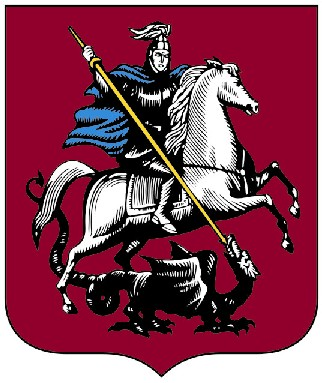 